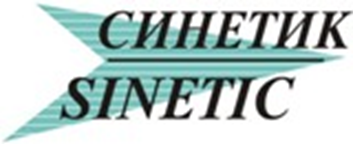 ЗАЯВКА НА УЧАСТИЕ В СЕМИНАРЕ  5 ноября 2019, Усть-Каменогорск, пр. Абая 181/3Конференц-зал ТОО «СИНЕТИК»После заполнения заявки просим отправить её на электронную почту rkv@sinetic.kz1Полное наименование организации:2Ответственный представитель (Ф.И.О., должность):3Телефон:                                               факс:E-mail:4Адрес: г.                                                 ул.                                                                д.                           5Количество резервируемых мест: 6Направляются специалисты (Ф.И.О., должность):